КИБЕРБУЛЛИНГПомни: ты не виноват, если получил оскорбительное сообщение! Ни в коем случае не стоит общаться с таким человеком и тем более пытаться ответить ему тем же. Просто прекрати общение.Старайся быть дружелюбным с другими пользователями, ни в коем случае не пиши грубых слов, не провоцируй собеседника. Нельзя использовать сеть для хулиганства и угроз!Если тебе угрожают по Интернету, обязательно расскажи об этом родителям, учителю или близкому человеку, которому ты доверяешь! Это не правильно, когда тебя запугивают, унижают или оскорбляют.Коллективное преследование – это крайнее проявление жестокости. Никогда не участвуйте в травле и не общайтесь с людьми, которые обижают других.Помни: твои родители всегда готовы тебя выслушать, помочь и защитить.ОНЛАЙН-ОБЩЕНИЕНикогда не сообщай свое полное имя, домашний адрес и телефон, не высылай свои фотографии незнакомым людям. Помни: преступники могут использовать эту информацию против тебя или твоих родных.Встречаться с виртуальным знакомым либо не следует вовсе, либо только в присутствии родителей. Если назначается встреча, она должна проходить в людном месте и, желательно, так же в присутствии родителей. Помни: под маской твоего «друга» – ровесника может скрываться взрослый человек с преступными намерениями.Если Интернет-общение становится негативным – такое общение следует прекратить и не возобновлять.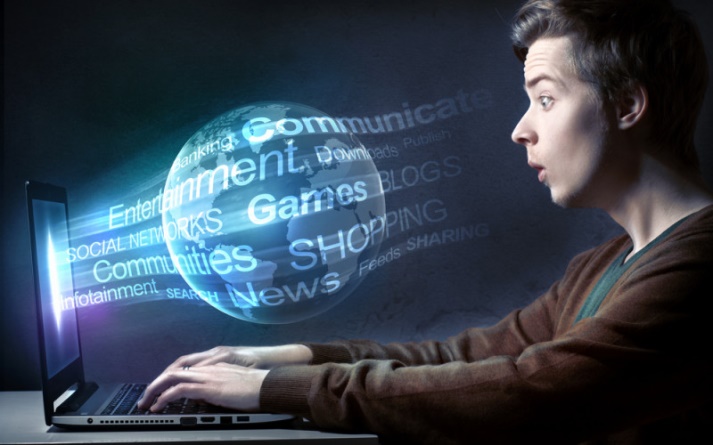 СКАЧИВАНИЕ И ХРАНЕНИЕИНФОРМАЦИИТо, что на web-сайте нет надписи о защите авторских прав, совсем не означает, что можно свободно использовать материалы. Не нужно думать, что если ты не продаешь чужую информацию, то ты ничего не нарушаешь.Обязательное условие при копировании материалов – указать источник информации. Это относится и к текстам, так и изображениям, музыкальным, видео- и прочим файлам, независимо от целей использования.Перед копированием необходимо обязательно ознакомиться с дополнительными условиями, которые могут быть указаны на сайте-источнике. Если такие условия есть, то при копировании они должны быть обязательно соблюдены. Если же указан прямой запрет на использование материалов, то от копирования необходимо отказаться. Следует запрашивать специальное разрешение у авторов или информировать их о копировании файлов.Используй на домашнем компьютере лицензионное программное обеспечение или их бесплатные аналоги (свободно распространяемые версии).Помни: путешествуя в сети Интернет, необходимо соблюдать закон!ЛИЧНЫЕ ДАННЫЕНикогда не разглашайте личную (персональную) информацию. Персональная информация — это номер вашего мобильного телефона, фамилия, имя и отчество, адрес электронной почты, домашний адрес и фотографии вас, вашей семьи или друзейЕсли ты используешь общедоступный компьютер в библиотеке или в интернет-кафе, прежде чем покинуть компьютер, полностью заверши все сеансы с выходом из системы.Придумывай безопасные пароли, часто меняй их и держите в секрете.Используй псевдонимы в сети Интернет, они обеспечивают безопасность и конфиденциальность.ВРЕДОНОСНЫЕ ПРОГРАММЫЛегче всего вирусы распространяются во вложениях сообщений электронной почты и мгновенных сообщений. Поэтому очень важно – никогда не открывать вложения, если ты не ожидал их получить или не знаешь, кто их отправил.Нежелательная почта (спам) – получение абсолютно не нужных сообщений или мошеннических предложений, рассылаемых с помощью специальных программ-роботов. Не попадайся на предложение «отписаться» от рассылки, нажав на предложенную ссылку! Не стоит, не глядя, переходить по ссылкам, содержащимся в сообщениях электронной почты. Будь внимателен при загрузке бесплатных файлов и игр на компьютер, тебя могут обмануть: нажав на ссылку, ты можешь попасть в «небезопасную зону» или загрузить на свой компьютер вирус или программу-шпион.Антивирусные программы – твои защитники. Установи их на своем компьютере и регулярно обновляй.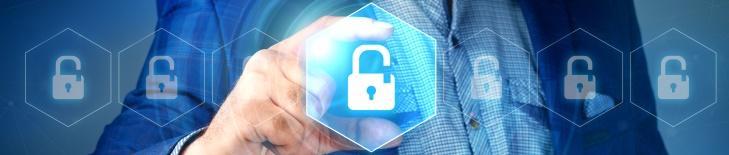 ЗАЩЕТИСЕБЯ И ДРУЗЕЙОТ ОШИБОК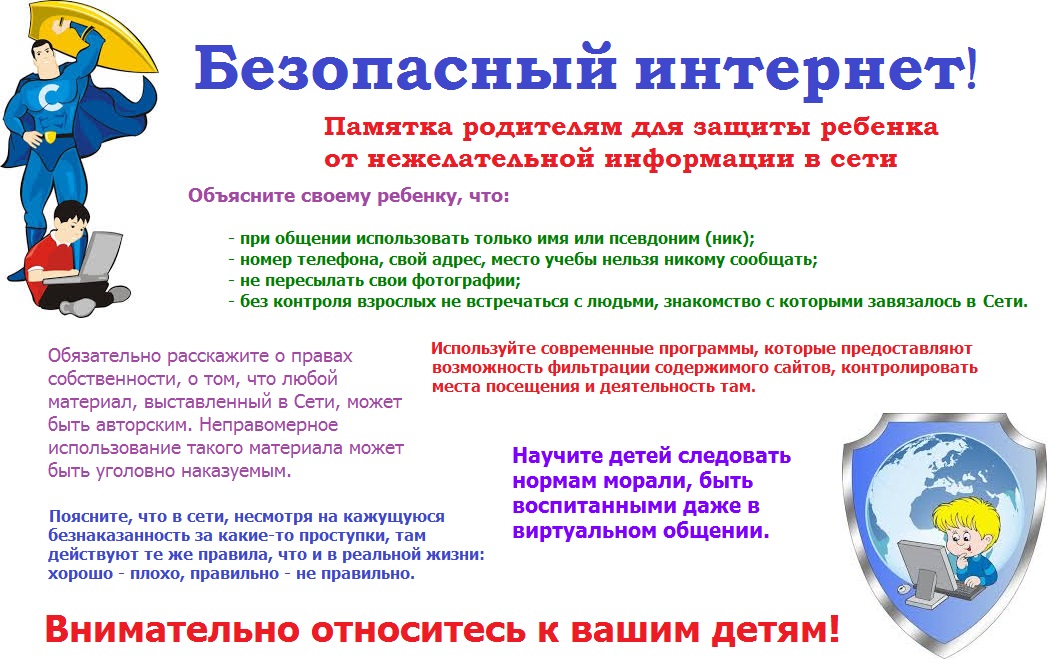 podrostok.edu.yar.ru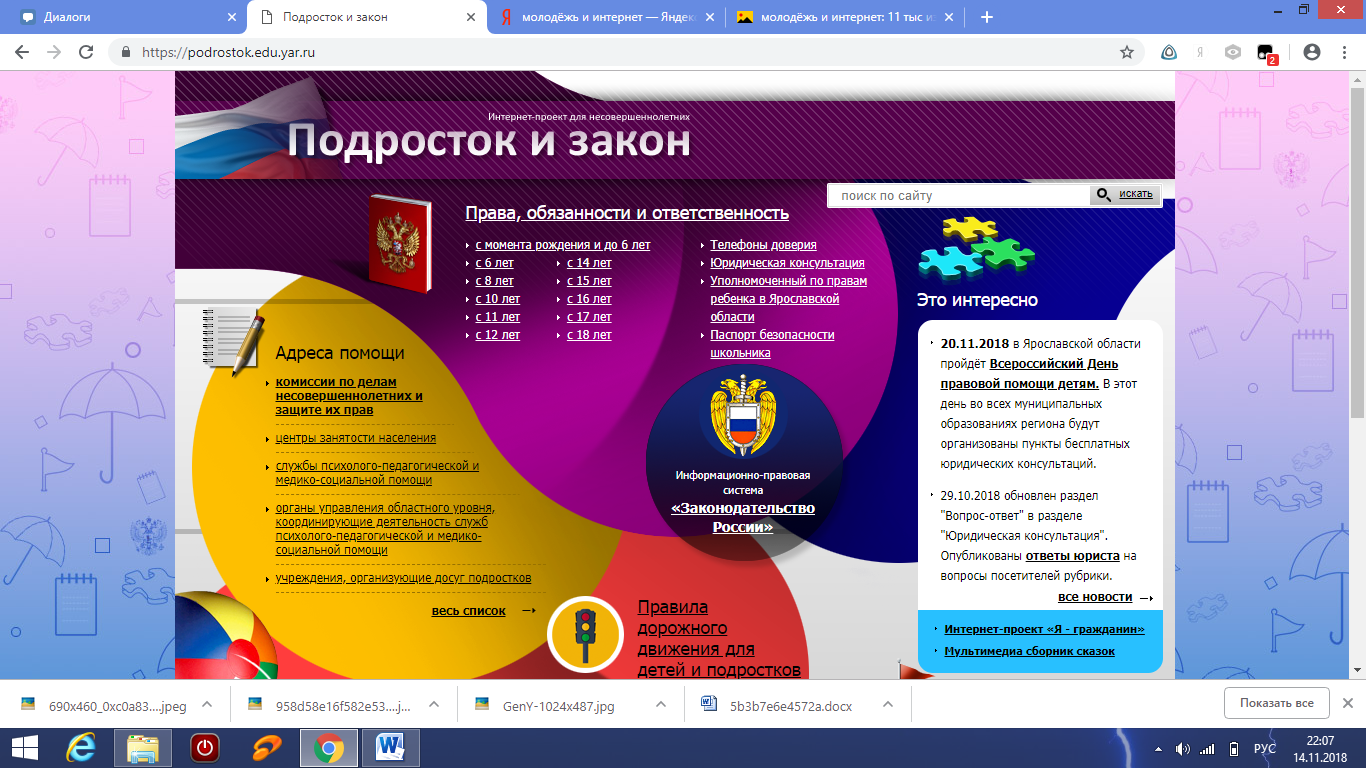 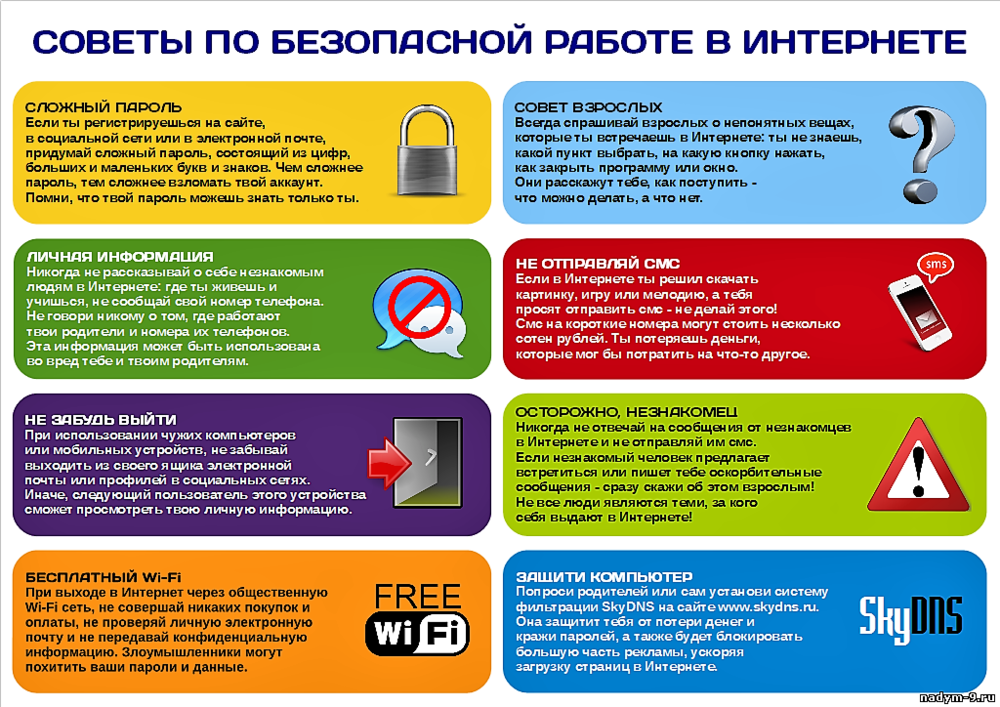 МУНИЦИПАЛЬНОЕ УЧРЕЖДЕНИЕ«МОЛОДЁЖНЫЙ ЦЕНТР»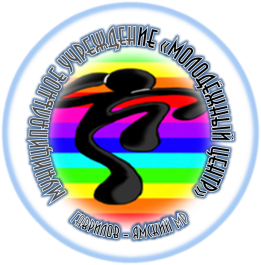 ИНФОРМАЦИОННЫЙ ПРОЕКТ«ЭТО НАДО ЗНАТЬ!»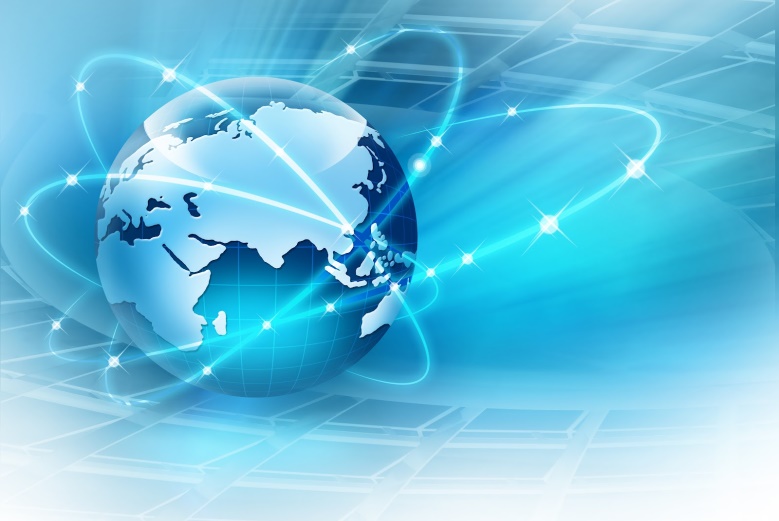 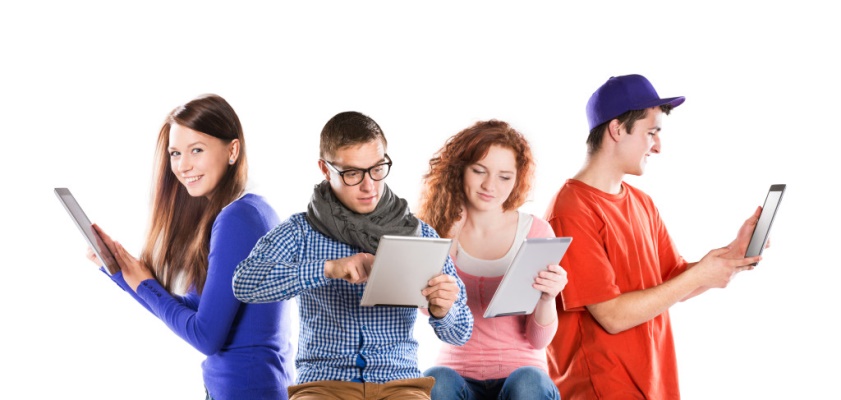 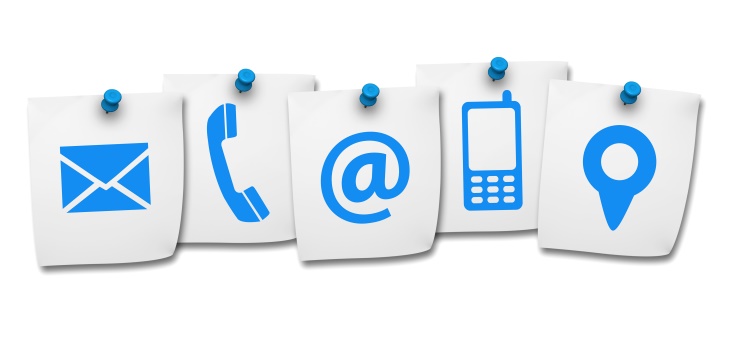 vk.com/mu_molodezhnyj_centr_gavyam